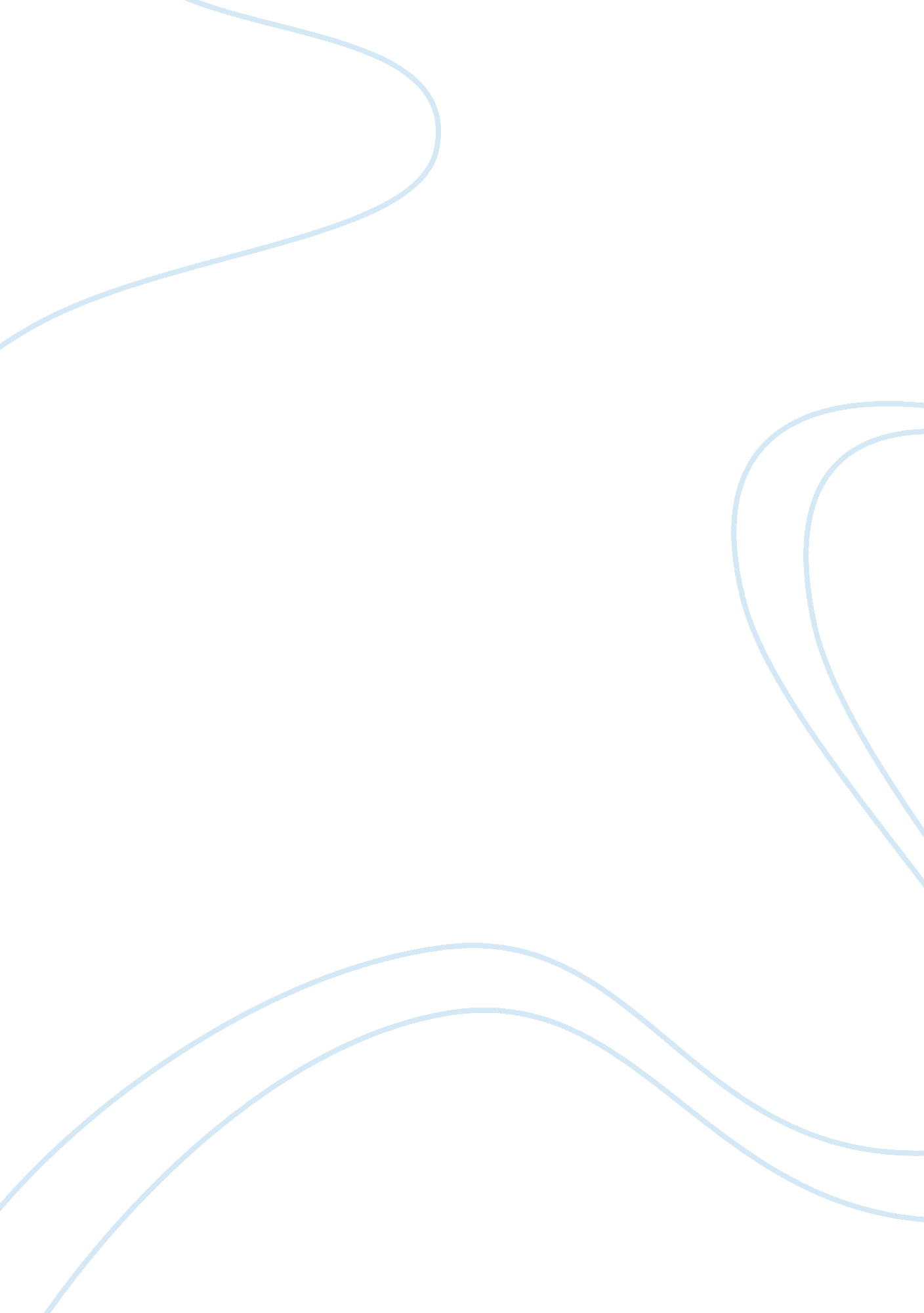 Sample population execute fifteen in person interviews and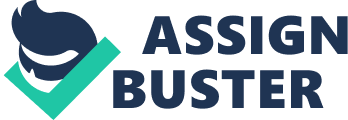 Sample/PopulationAproportional random sampling will be done on teachers that has experienceworking with elementary age kids across the state of Georgia. Out of the 2, 574elementary schools in Georgia, approximately thirty educators will be selectedto participate in this study through a computer-generated selection system. Theparticipants will be of different ages and different school locations. Theywill also vary in years of schooling and the student’s grade. One commonalitywill be working with minors in the setting of a classroom. The research teamwill then execute fifteen in person interviews and fifteen over the phoneinterviews. ResearchDesign                Thequalitative research method was used during the interviews for the thirtyparticipants. Educators were asked their perceptions on handling traumatic anddisruptive children. They were also asked to provide insight on children’smisbehavior in the classroom. Interviews were conducted to enlighten ourknowledge of present-day mental health requirements for minors, and to hear theteacher’s thoughts and opinions on disruptive behavior. To include quantitativedata, the research team will have the participants observe the disruptive childrenthroughout two school semesters. The observations will be recorded by using achecklist. This will allow observation to have structure and be organized. Thechecklist is a method used to specify rather or not the misbehavior happenedduring the observation. A few select behaviors and events will be included onthe checklist. Whatever is not on the checklist will be ignored. DataCollectionThemixed methods research will be utilized. This method involves integrating, analyzing, and collecting quantitative and qualitative research. The researchproblem will be better understood when utilizing this approach. The researchteam will achieve a wide range and in depth understanding than using eitherapproach alone. One of the most beneficial features for administering the mixedmethods approach is being able to analyze the data from different viewpoints. Qualitative research will be the first method used. In person interviews andover the telephone interviews will be selected through the computer generatedselection process. Once selected. The research team will ask open-endedquestions to the educators. The interviewers will be experts. The open-endedquestions will be along the lines of experts. The open-ended questions will bealong the lines of procedures in regards to trauma, protocol for handlingdisruptive behavior, how involved are the parents, and is there anyimprovement. A questionnaire with close-ended questions will also be given toparticipants. This will be advantageous for the research team. In order toattain the quantitative needs, the research team will analyze assessments thatrecord the scores of the student’s behavior and their testing scores. DataAnalysisTheinterviews will be recorded using the fourth generation iPod touch. Therecording will then be transliterated onto a Word Document on the researchteam’s computers. To find the patterns and/or themes from the interviews, acontent analysis theory will be conducted. The research team will already havea few research themes beforehand. Once the data is thoroughly analyzed, categories will be formed. The research team will realize that they havesimilar themes. The similar themes will be of such: teacher burnout, workingwith traumatic students, and not meeting the needs of well-behaved children 